Progress of sowing and agricultural crops details During Summer Season 2021-22.(14.01.2022)2021-22 Agricultural Production:	Anticipating timely and well distributed rainfall during pre-monsoon, southwest & northeast monsoon period in 2021-22 it was programmed to cover 77.00 lakh hectares, 28.00 lakh hectares and 5.00 lakh hectares during Kharif, Rabi and Summer seasons respectively, totally 110.00 lakh hectares under agricultural crops.  Proposed production target for  Food grains and Oilseeds were 135.48 lakh tonnes and  15.23 lakh tonnes respectively.  2021-22 Kharif Agricultural Production:	During Kharif 2021 total of 77.00 lakh hectares area has been set as target for sowing under different crops. 2021-22 Rabi Agricultural Production:	During Rabi 2021 total of 28.00 lakh hectares area has been set as target for sowing under different crops. 2021-22 Summer Agricultural Production:	During Summer  2021 total of  5.00 lakh hectares area has been set as target for sowing under different crops. Rainfall:Pre-monsoon rainfall:During 2021-22 normal Pre-monsoon rainfall (March-1 to May-31) was 115 mm against actual rainfall 166 mm (44 %).Southwest monsoon rainfall:	Southwest monsoon (June-1 to September-30) normal average rainfall was 852 mm against actual rainfall 787 mm (-8%).North-East monsoon rainfall:	Northeast monsoon (October-1 to December-30) normal average rainfall was 182 mm against actual rainfall 342 mm (88%).Totally (January-1 to December-30) normal average rainfall was 1153 mm against actual rainfall 1337 mm (16%).Rainfall 2022: January-1 to January-14 normal average rainfall was 1 mm against actual rainfall 1 mm.(-22%). District wise rainfall data is attached in Annexure-1.Kharif 2021 Area coverage:      During Kharif  2021 total of  78.72  lakh hectares (102%) has been sown against a set target of 77.00 lakh hectares.	Totally 14.40 lakh hectares crop damages due to heavy rains/flood in 28 districts.Rabi 2021 Area coverage:      During Rabi  2021 total of  26.05  lakh hectares (93%) has been sown against a set target of 28.00 lakh hectares.Summer 2021 Area coverage:      During Summer  2021 total of  0.10 lakh hectares (2%) has been sown against a set target of 5.00 lakh hectares by 14.01.2022, Cropwise and districtwise area sown details was provided in annexure 2 and 3.Supply of Agricultural Tools:	Seeds and fertilizer are the main agricultural commodities for farmers for distribution at Raitha Samparka Kendra (RSK) in all taluks.Seeds:	For Rabi  2021-22, 3.53 lakh qtls seeds were estimated as demand for sowing and till dated:14.01.2022,  271380.75  qtls  seeds have been  distributed at  Raitha  Samparka Kendras (RSK). Remaining balance of 18670.01 qtls stock is available at  RSK .Fertilizer: 	For Rabi 2021-22, total fertilizer demand was estimated at 16.94  lakh metric tonnes and arrangement has been made for timely implementation at various stages till 14.01.2022 total of 8.07 lakh metric tonnes fertilizer has been supplied and the available stock is 6.06 lakh metric tonnes.ANNEXURE -1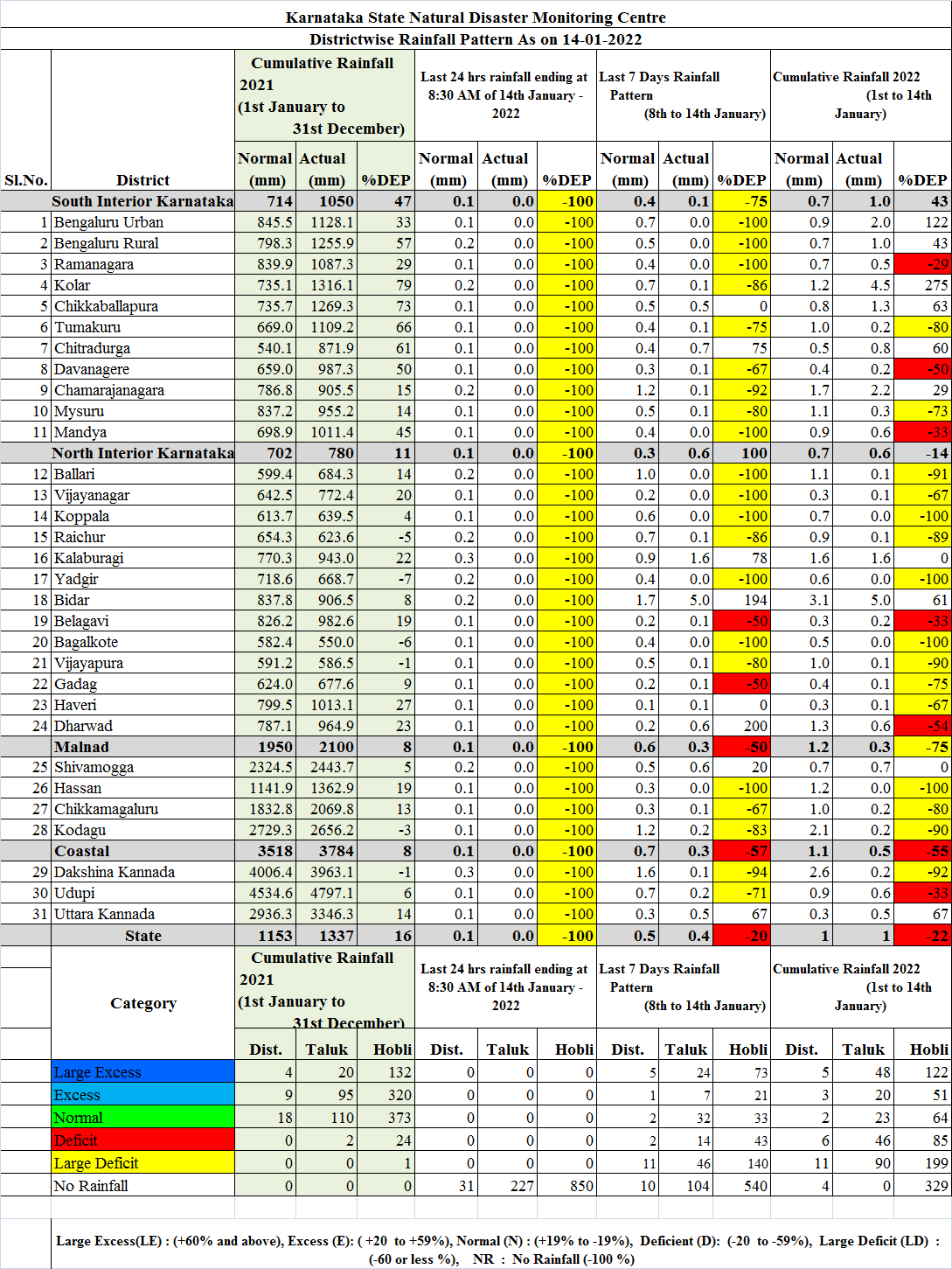 ANNEXURE -2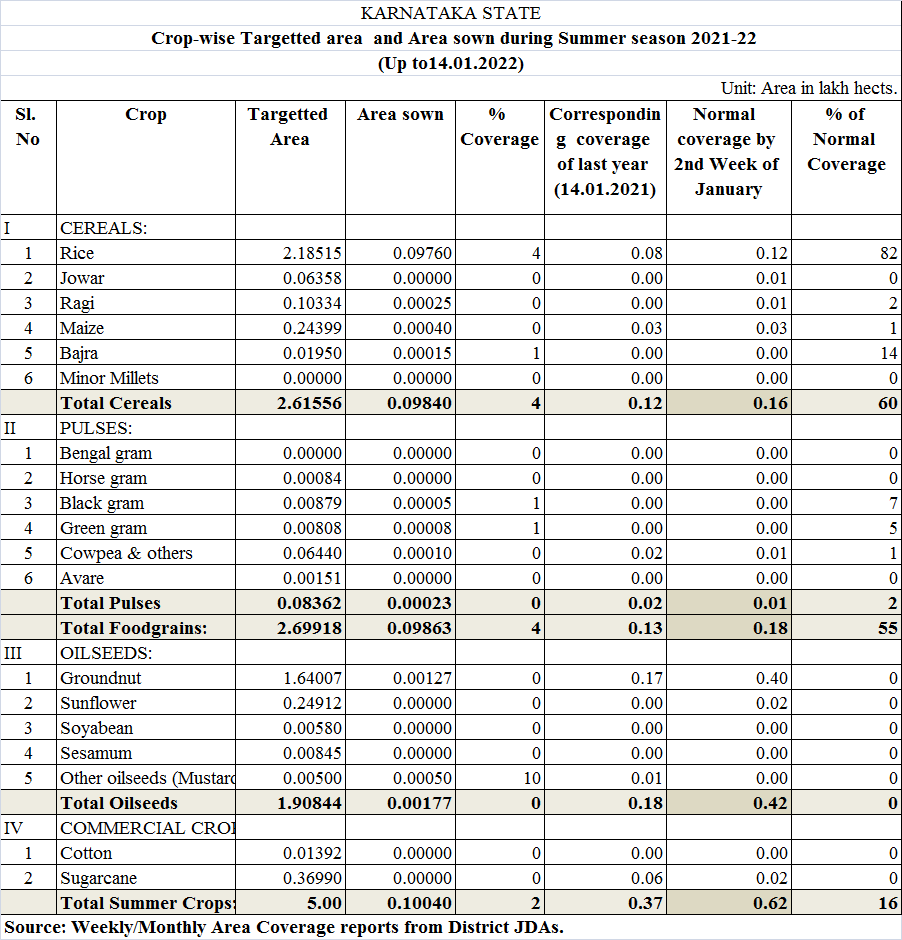 ANNEXURE -3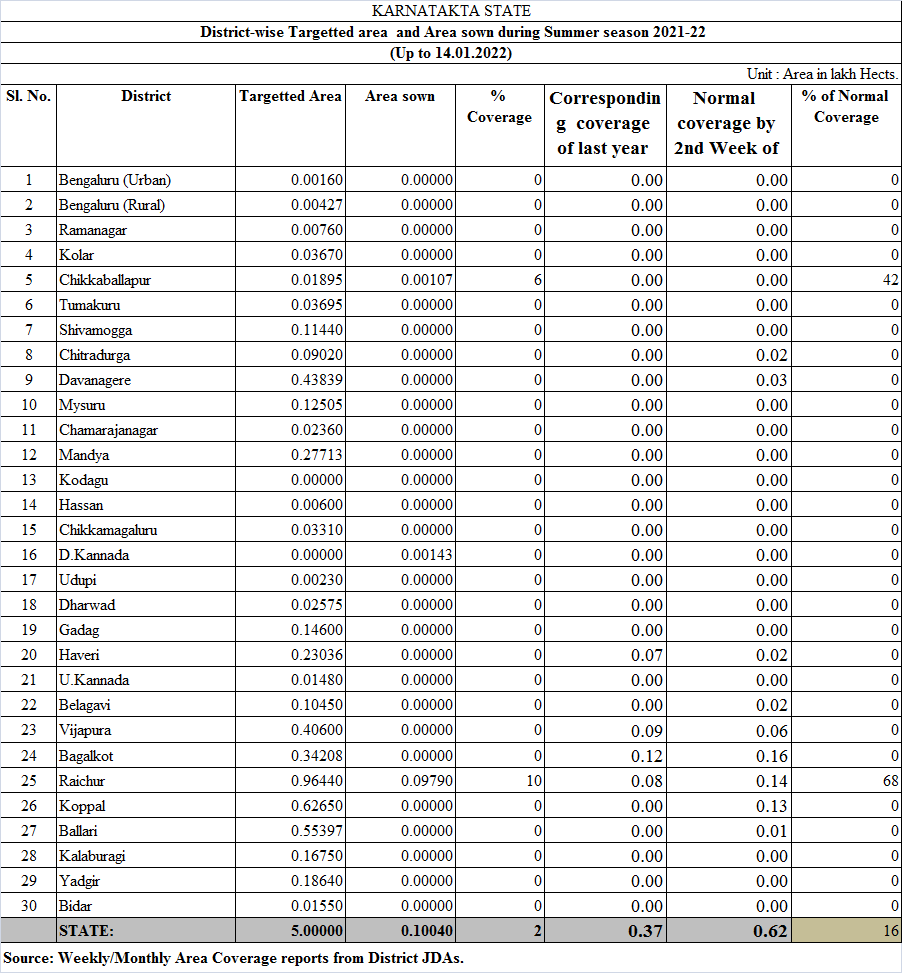 Sl.No.CropsArea              (Lakh Hectares)Production         (Lakh Tonnes)1.Cereals45.91112.692.Pulses33.8422.79Total Food Grains79.76135.483.Oilseeds15.0815.234.Commercial Cropsi)Cotton7.7721.37 Lakh Balesii)Sugarcane6.68521.97iii)Tobacco-VFC0.710.64Total Area110.00Sl.No.CropsArea (Lakh Hectares)Area (Lakh Hectares)Production         (Lakh Tonnes)Sl.No.CropsTargeted AreaSown AreaProduction         (Lakh Tonnes)1.Cereals31.3733.6787.732.Pulses21.0721.1814.16Total Food Grains52.4454.85101.883.Oilseeds10.6710.1110.854.Commercial Cropsi)Cotton7.306.3921.04 Lakh balesii)Sugarcane5.886.39455.80iii)Tobacco-VFC0.710.760.64Total Area77.0078.72Sl.No.CropsArea (Lakh Hectares)Area (Lakh Hectares)Production         (Lakh Tonnes)Sl.No.CropsTargeted AreaSown AreaProduction         (Lakh Tonnes)1.Cereals11.9210.2216.432.Pulses12.6912.278.62Total Food Grains24.6122.4925.053.Oilseeds2.502.502.294.Commercial Cropsi)Cotton0.460.230.31 Lakh bales ii)Sugarcane0.430.8337.74iii)Tobacco-VFC0.000.000.00Total Area28.0026.05Sl.No.CropsArea (Lakh Hectares)Area (Lakh Hectares)Production         (Lakh Tonnes)Sl.No.CropsTargeted AreaSown AreaProduction         (Lakh Tonnes)1.Cereals2.620.108.532.Pulses0.090.000.02Total Food Grains2.700.108.553.Oilseeds1.910.002.084.Commercial Cropsi)Cotton0.010.000.02ii)Sugarcane0.370.0028.43iii)Tobacco-VFC0.000.000.00Total Area5.000.10